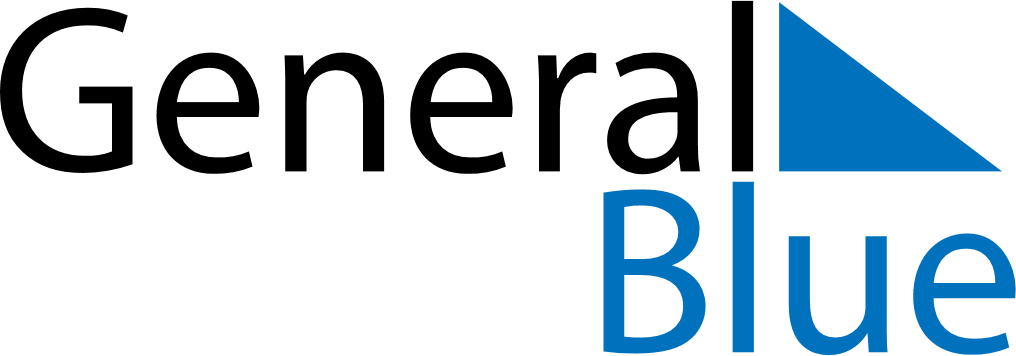 Daily PlannerAugust 31, 2026 - September 6, 2026Daily PlannerAugust 31, 2026 - September 6, 2026Daily PlannerAugust 31, 2026 - September 6, 2026Daily PlannerAugust 31, 2026 - September 6, 2026Daily PlannerAugust 31, 2026 - September 6, 2026Daily PlannerAugust 31, 2026 - September 6, 2026Daily Planner MondayAug 31TuesdaySep 01WednesdaySep 02ThursdaySep 03FridaySep 04 SaturdaySep 05 SundaySep 06MorningAfternoonEvening